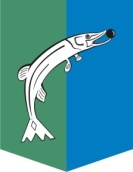 АДМИНИСТРАЦИЯСЕЛЬСКОГО ПОСЕЛЕНИЯ НИЖНЕСОРТЫМСКИЙСургутского районаХанты – Мансийского автономного округа - ЮгрыПОСТАНОВЛЕНИЕ«27» февраля   2019 года                                                                                   № 79п. НижнесортымскийО размещении  в информационно-телекоммуникационной сети Интернет сведений об объектах учета, включенных в реестр муниципального имуществасельского поселения  НижнесортымскийВ соответствии с Федеральными законами от 09.02.2009 № 8-ФЗ «Об обеспечении доступа к информации о деятельности государственных органов и органов местного самоуправления», от 06.10.2003 № 131  «Об общих принципах организации местного самоуправления в Российской Федерации», Постановлением Правительства Ханты-Мансийского автономного округа-Югры от 06.04.2011 № 115-п «Об учете государственного имущества Ханты-Мансийского автономного округа – Югры»:1.Утвердить сведения, размещаемые в информационно-телекоммуникационной сети Интернет, об объектах учета, включенных в реестр муниципального имущества сельского поселения  Нижнесортымский, согласно приложению.2. Обнародовать настоящее постановление   и разместить на официальном сайте администрации сельского поселения Нижнесортымский.       3.   Настоящее постановление вступает в силу после его обнародования.       4. Контроль за выполнением настоящего постановления возложить на заместителя главы сельского поселения Нижнесортымский Милютину Л.А. Глава  поселения                                                 				       П.В. Рымарев       Приложение к постановлению                                                                                                       администрации сельского                                                                                                       поселения Нижнесортымский                                                                                                      от «27» февраля  2019 года  №79                                                    Сведения,размещаемые в информационно-телекоммуникационной сети Интернет, об объектах учета, включенных в реестр муниципального имущества сельского поселения  НижнесортымскийРазмещению в сети Интернет подлежат следующие сведения об объектахучёта:1.1. Недвижимое имущество составляющее казну сельского поселения Нижнесортымский (далее - поселение), либо находящееся в хозяйственном ведении муниципальных  унитарных предприятий поселения или оперативном управлении муниципальных бюджетных учреждений поселения:- реестровый номер;- кадастровый (условный номер);- наименование объекта учета;- целевое назначение;- адрес (местонахождение);- площадь (протяженность);- ограничение (обременения) использования.1.2.Земельные участки, находящиеся в собственности поселения:- реестровый номер;- кадастровый (условный номер);- вид разрешенного использования;- адрес (местонахождение);- площадь;- ограничение (обременения) использования.1.3. Движимое имущество, балансовая стоимость которого превышает 500000 (пятьсот тысяч) рублей, составляющее казну поселения, либо находящееся в хозяйственном ведении муниципальных унитарных предприятий поселения или оперативном управлении муниципальных бюджетных учреждений поселения:- реестровый номер;- наименование объекта учета;- марка;- модель;- адрес (местонахождение);- ограничение (обременения) использования.1.4.Акции, доли в уставном (складочном) капитале хозяйственных обществ:- реестровый номер;- наименование хозяйственного общества.        2. Служба контроля за муниципальным имуществом администрации поселения  ежемесячно, не позднее 15-го числа месяца, следующего за отчетным, обеспечивает актуализацию размещаемых в сети Интернет сведений об объектах учета на основании изменений, внесенных в реестр муниципального имущества поселения.